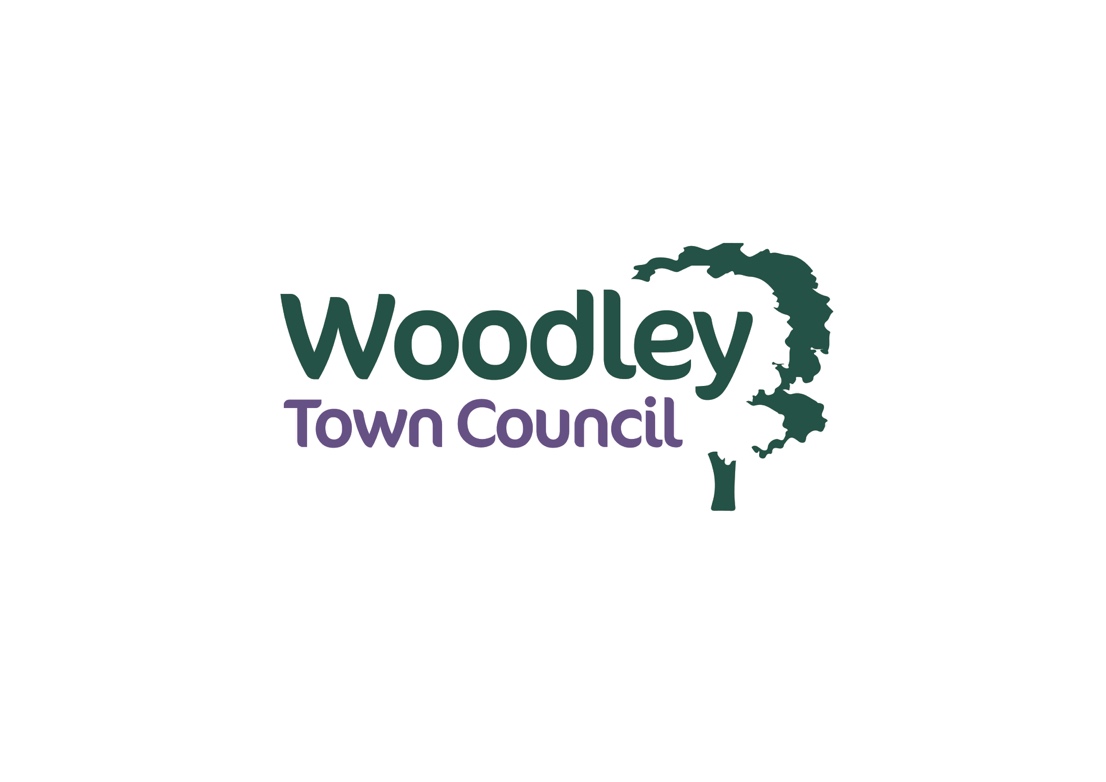 YOUTH GRANT APPLICATION FORMINFORMATION ABOUT YOUBACKGROUNDMEMBERSHIPSTAFFING / VOLUNTEERSREQUEST FOR GRANT AIDBUDGETADDITIONAL INFORMATIONDECLARATIONName of organisationAddress of organisationCorrespondence address if different from aboveMain ContactSecond ContactContact NameDaytime Telephone No.Evening Telephone No.Email AddressPurpose of organisationHow long has your organisation been running?How is your organisation run?How is your organisation run?How is your organisation run?CharityCharityCharityCharity No:Charity No:Charity No:Charity No:Charity No:Elected CommitteeElected CommitteeElected CommitteeElected CommitteeElected CommitteeElected CommitteeCollectiveCollectiveCollectiveCollectiveOtherWhat restrictions are there on membership?Where does your organisation meet?And how often?WeeklyWeeklyWeeklyMonthlyMonthlyQuarterlyQuarterlyQuarterlyQuarterlyOtherWhere does your financing come from?What do you normally spend it on?How many members are there in your organisation?How many young people (21 and under) regularly benefit by receiving the service you provide?What is the average attendance at your sessions?What percentage of young people using your service are Woodley residents?How many young people using your service are resident in Woodley?Does your organisation have any staff (paid or volunteers)?Does your organisation have any staff (paid or volunteers)?Does your organisation have any staff (paid or volunteers)?YesYesNoIf so, how many paid staff?How many voluntary staff?How many voluntary staff?How many voluntary staff?What do they do?What projects / activities will be funded by the requested grant?Please describe how the projects / activities reach, engage and support young people (those aged 21 and under) in Woodley and provide them with better life chances.What projects / activities will be funded by the requested grant?Please describe how the projects / activities reach, engage and support young people (those aged 21 and under) in Woodley and provide them with better life chances.Where will these activities take place?What is your organisations expected income for the next financial year?What is your organisations expected income for the next financial year?What is your organisations expected income for the next financial year?What is your organisations expected income for the next financial year?££What is your organisations expected expenditure for the next financial year?What is your organisations expected expenditure for the next financial year?What is your organisations expected expenditure for the next financial year?What is your organisations expected expenditure for the next financial year?££What is the total cost of the project/s this funding will support?What is the total cost of the project/s this funding will support?What is the total cost of the project/s this funding will support?What is the total cost of the project/s this funding will support?££How much grant aid are you seeking?How much grant aid are you seeking?How much grant aid are you seeking?How much grant aid are you seeking?££If the total cost exceeds the grant amount, what will the balance be?If the total cost exceeds the grant amount, what will the balance be?If the total cost exceeds the grant amount, what will the balance be?If the total cost exceeds the grant amount, what will the balance be?££How do you intend to fund the balance?Please give details of all anticipated income and expenditure for the project / activities, including any entry or activity fees, and funds raised or anticipated from other sources:Please give details of all anticipated income and expenditure for the project / activities, including any entry or activity fees, and funds raised or anticipated from other sources:Please give details of all anticipated income and expenditure for the project / activities, including any entry or activity fees, and funds raised or anticipated from other sources:Please give details of all anticipated income and expenditure for the project / activities, including any entry or activity fees, and funds raised or anticipated from other sources:Please give details of all anticipated income and expenditure for the project / activities, including any entry or activity fees, and funds raised or anticipated from other sources:Please give details of all anticipated income and expenditure for the project / activities, including any entry or activity fees, and funds raised or anticipated from other sources:IncomeIncomeAmountExpenditureExpenditureAmount££££££££££If approved, the Council will aim to arrange this grant by way of an electronic payment.To achieve this, please provide the following information:If approved, the Council will aim to arrange this grant by way of an electronic payment.To achieve this, please provide the following information:If approved, the Council will aim to arrange this grant by way of an electronic payment.To achieve this, please provide the following information:If approved, the Council will aim to arrange this grant by way of an electronic payment.To achieve this, please provide the following information:If approved, the Council will aim to arrange this grant by way of an electronic payment.To achieve this, please provide the following information:If approved, the Council will aim to arrange this grant by way of an electronic payment.To achieve this, please provide the following information:If approved, the Council will aim to arrange this grant by way of an electronic payment.To achieve this, please provide the following information:If approved, the Council will aim to arrange this grant by way of an electronic payment.To achieve this, please provide the following information:If approved, the Council will aim to arrange this grant by way of an electronic payment.To achieve this, please provide the following information:If approved, the Council will aim to arrange this grant by way of an electronic payment.To achieve this, please provide the following information:If approved, the Council will aim to arrange this grant by way of an electronic payment.To achieve this, please provide the following information:Does your organisation have a BANK or BUILDING SOCIETY account?Does your organisation have a BANK or BUILDING SOCIETY account?Does your organisation have a BANK or BUILDING SOCIETY account?Does your organisation have a BANK or BUILDING SOCIETY account?YesYesNoNoName of Bank / Building Society?Account NameAccount NumberSort CodeSort CodeSort CodeSort CodeYou must submit a copy of the following with your application OR provide reasons why not:You must submit a copy of the following with your application OR provide reasons why not:You must submit a copy of the following with your application OR provide reasons why not:You must submit a copy of the following with your application OR provide reasons why not:You must submit a copy of the following with your application OR provide reasons why not:You must submit a copy of the following with your application OR provide reasons why not:You must submit a copy of the following with your application OR provide reasons why not:You must submit a copy of the following with your application OR provide reasons why not:You must submit a copy of the following with your application OR provide reasons why not:You must submit a copy of the following with your application OR provide reasons why not:You must submit a copy of the following with your application OR provide reasons why not:Provided? (please tick)Provided? (please tick)Provided? (please tick)Provided? (please tick)Provided? (please tick)Provided? (please tick)Provided? (please tick)Provided? (please tick)Most recent statement of annual accounts *Most recent statement of annual accounts *Most recent statement of annual accounts *Most recent statement of annual accounts *YesYesYesNoAn up-to-date bank statement *An up-to-date bank statement *An up-to-date bank statement *An up-to-date bank statement *YesYesYesNoA statement of your income an expenditure for the current year *A statement of your income an expenditure for the current year *A statement of your income an expenditure for the current year *A statement of your income an expenditure for the current year *YesYesYesNoYou group’s constitution or set of rules, signed by the chairYou group’s constitution or set of rules, signed by the chairYou group’s constitution or set of rules, signed by the chairYou group’s constitution or set of rules, signed by the chairYesYesYesNo* New groups should attach a copy of your anticipated income and expenditure (budget)* New groups should attach a copy of your anticipated income and expenditure (budget)* New groups should attach a copy of your anticipated income and expenditure (budget)* New groups should attach a copy of your anticipated income and expenditure (budget)* New groups should attach a copy of your anticipated income and expenditure (budget)* New groups should attach a copy of your anticipated income and expenditure (budget)* New groups should attach a copy of your anticipated income and expenditure (budget)* New groups should attach a copy of your anticipated income and expenditure (budget)* New groups should attach a copy of your anticipated income and expenditure (budget)* New groups should attach a copy of your anticipated income and expenditure (budget)* New groups should attach a copy of your anticipated income and expenditure (budget)If you were unable to provide any of the documents above, please provide reasons below:If you were unable to provide any of the documents above, please provide reasons below:If you were unable to provide any of the documents above, please provide reasons below:If you were unable to provide any of the documents above, please provide reasons below:If you were unable to provide any of the documents above, please provide reasons below:If you were unable to provide any of the documents above, please provide reasons below:If you were unable to provide any of the documents above, please provide reasons below:If you were unable to provide any of the documents above, please provide reasons below:If you were unable to provide any of the documents above, please provide reasons below:If you were unable to provide any of the documents above, please provide reasons below:If you were unable to provide any of the documents above, please provide reasons below:I apply for aid on behalf of the above organisation, and I declare that:I have read and understood the scheme under which grants are made as contained in the “Woodley Town Council Youth Support Grant Guidelines”:I have noted all conditions under which grants are made and confirm that if successful, I and the organisation which I represent will abide by them, including providing monitoring information on expenditure of the grant.I undertake personally and on behalf of the organisation that any grant made by the Woodley Town Council, or such part of it as the Council may determine, will be repaid if:The organisation is found to be in breach of the conditions applied to the grant;  ORThe grant cease to be used for the purpose for which it was given;  ORThe organisation ceases to operate before the project has begun or been completed.We require the signatures of two members of the organisation, one of whom must be on the management committee.I apply for aid on behalf of the above organisation, and I declare that:I have read and understood the scheme under which grants are made as contained in the “Woodley Town Council Youth Support Grant Guidelines”:I have noted all conditions under which grants are made and confirm that if successful, I and the organisation which I represent will abide by them, including providing monitoring information on expenditure of the grant.I undertake personally and on behalf of the organisation that any grant made by the Woodley Town Council, or such part of it as the Council may determine, will be repaid if:The organisation is found to be in breach of the conditions applied to the grant;  ORThe grant cease to be used for the purpose for which it was given;  ORThe organisation ceases to operate before the project has begun or been completed.We require the signatures of two members of the organisation, one of whom must be on the management committee.I apply for aid on behalf of the above organisation, and I declare that:I have read and understood the scheme under which grants are made as contained in the “Woodley Town Council Youth Support Grant Guidelines”:I have noted all conditions under which grants are made and confirm that if successful, I and the organisation which I represent will abide by them, including providing monitoring information on expenditure of the grant.I undertake personally and on behalf of the organisation that any grant made by the Woodley Town Council, or such part of it as the Council may determine, will be repaid if:The organisation is found to be in breach of the conditions applied to the grant;  ORThe grant cease to be used for the purpose for which it was given;  ORThe organisation ceases to operate before the project has begun or been completed.We require the signatures of two members of the organisation, one of whom must be on the management committee.I apply for aid on behalf of the above organisation, and I declare that:I have read and understood the scheme under which grants are made as contained in the “Woodley Town Council Youth Support Grant Guidelines”:I have noted all conditions under which grants are made and confirm that if successful, I and the organisation which I represent will abide by them, including providing monitoring information on expenditure of the grant.I undertake personally and on behalf of the organisation that any grant made by the Woodley Town Council, or such part of it as the Council may determine, will be repaid if:The organisation is found to be in breach of the conditions applied to the grant;  ORThe grant cease to be used for the purpose for which it was given;  ORThe organisation ceases to operate before the project has begun or been completed.We require the signatures of two members of the organisation, one of whom must be on the management committee.Signed *Signed *Position in the OrganisationPosition in the OrganisationDateDate* Your name entered here will be regarded as your signature* Your name entered here will be regarded as your signature* Your name entered here will be regarded as your signature* Your name entered here will be regarded as your signaturePlease return this form either via:Email:		admin@woodley.gov.uk		Post:		Woodley Town Council, The Oakwood Centre, Headley Road, Woodley, RG5 4JZIf you have any queries, please telephone: 0118 969 0356Please return this form either via:Email:		admin@woodley.gov.uk		Post:		Woodley Town Council, The Oakwood Centre, Headley Road, Woodley, RG5 4JZIf you have any queries, please telephone: 0118 969 0356Please return this form either via:Email:		admin@woodley.gov.uk		Post:		Woodley Town Council, The Oakwood Centre, Headley Road, Woodley, RG5 4JZIf you have any queries, please telephone: 0118 969 0356Please return this form either via:Email:		admin@woodley.gov.uk		Post:		Woodley Town Council, The Oakwood Centre, Headley Road, Woodley, RG5 4JZIf you have any queries, please telephone: 0118 969 0356DATA PRIVACY NOTICEDATA PRIVACY NOTICEDATA PRIVACY NOTICEDATA PRIVACY NOTICEWoodley Town Council is the data controller for your data. By submitting this application, you consent to the Council storing and processing the personal data you have provided for the purpose for which it was submitted.Where necessary the Council may share your personal data with other third-party data controllers with whom the council works. Personal data will be stored securely, and will be deleted or anonymised when it is no longer required. For full information on how we will process your data, including who it may be shared with, where it will be stored, how it will be protected, and how long it will be stored, please see our General Data Privacy Notice (link).Woodley Town Council, The Oakwood Centre, Headley Road, Woodley, Berkshire, RG5 4JZContact: Tel – 0118 969 0356 / Email – admin@woodley.gov.uk Woodley Town Council is the data controller for your data. By submitting this application, you consent to the Council storing and processing the personal data you have provided for the purpose for which it was submitted.Where necessary the Council may share your personal data with other third-party data controllers with whom the council works. Personal data will be stored securely, and will be deleted or anonymised when it is no longer required. For full information on how we will process your data, including who it may be shared with, where it will be stored, how it will be protected, and how long it will be stored, please see our General Data Privacy Notice (link).Woodley Town Council, The Oakwood Centre, Headley Road, Woodley, Berkshire, RG5 4JZContact: Tel – 0118 969 0356 / Email – admin@woodley.gov.uk Woodley Town Council is the data controller for your data. By submitting this application, you consent to the Council storing and processing the personal data you have provided for the purpose for which it was submitted.Where necessary the Council may share your personal data with other third-party data controllers with whom the council works. Personal data will be stored securely, and will be deleted or anonymised when it is no longer required. For full information on how we will process your data, including who it may be shared with, where it will be stored, how it will be protected, and how long it will be stored, please see our General Data Privacy Notice (link).Woodley Town Council, The Oakwood Centre, Headley Road, Woodley, Berkshire, RG5 4JZContact: Tel – 0118 969 0356 / Email – admin@woodley.gov.uk Woodley Town Council is the data controller for your data. By submitting this application, you consent to the Council storing and processing the personal data you have provided for the purpose for which it was submitted.Where necessary the Council may share your personal data with other third-party data controllers with whom the council works. Personal data will be stored securely, and will be deleted or anonymised when it is no longer required. For full information on how we will process your data, including who it may be shared with, where it will be stored, how it will be protected, and how long it will be stored, please see our General Data Privacy Notice (link).Woodley Town Council, The Oakwood Centre, Headley Road, Woodley, Berkshire, RG5 4JZContact: Tel – 0118 969 0356 / Email – admin@woodley.gov.uk 